Поздравляем участников районной НПК с победой!10 марта 2017 года наши учащиеся участвовали в районной научно-практической конференции:Спиридонов Юлиан («Экономим электроэнергию дома») – 1 местоБагрышева Анастасия («Подарок в стиле Тильда») – 1 местоКолотыгина Анастасия («Утилизация бытовых отходов») -2 местоЗырянов Александр, Суслова Юлия, Птицын Степан («Волонтеры памяти») – 2 местоЮшкова Диана («Чистота опасна для здоровья!») – 3 местоБлагодарим педагогов-руководителей за подготовку призеров НПК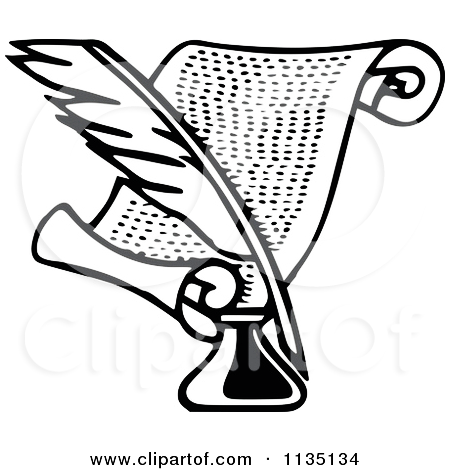 Дементьева Наталья Алексеевна (учитель географии),Кондратьева Светлана Викторовна (педагог ДО),Костина Елена Георгиевна (учитель истории),Мальцева Надежда Анатольевна (учитель химии),Хуршудян Наталья Павловна (педагог ДО).